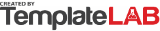 Company NameCompany NameCompany NameCompany NameCompany NameCompany NameCompany NameCompany NamePROJECT NAMEPROJECT NAMEPROJECT NAMEPROJECT NAMEPROJECT NAMEPROJECT NAMEPROJECT NAMEPROJECT NAMEThis Template is perfect for Requirements Gap AnalysisThis Template is perfect for Requirements Gap AnalysisThis Template is perfect for Requirements Gap AnalysisThis Template is perfect for Requirements Gap AnalysisThis Template is perfect for Requirements Gap AnalysisThis Template is perfect for Requirements Gap AnalysisThis Template is perfect for Requirements Gap AnalysisThis Template is perfect for Requirements Gap Analysis REQ. 1.1 REQ. 1.2 REQ. 2.0 REQ. 3.0USER
INPUTERP
COMMUNICATIONDATA
EXTRACTIONPRINTING
FUNCTIONSINSTRUCTIONS UNCLEAR••••COLLISION WITH OTHER REQ.•QUALITY UNDEFINED••TECHNICAL ISSUES•••TIMELINE UNDEFINED••VERIFICATION UNDEFINED•••INCORRECT TERMS•BAD ASSUMPTIONS••PROJECT IMPACT LEVEL (1-5)2355ACTION PLANLorem ipsum dolor sit amet, consectetuer adipiscing elit. Maecenas porttitor congue massa. Fusce posuere, magna sed pulvinar ultricies, purus lectus malesuada libero, sit amet commodo magna eros quis urna. Nunc viverra imperdiet enim. Fusce est. Vivamus a tellus. Pellentesque habitant morbi tristique senectus et netus et malesuada fames ac turpis egestas.Proin pharetra nonummy pede.   © TemplateLab.com 